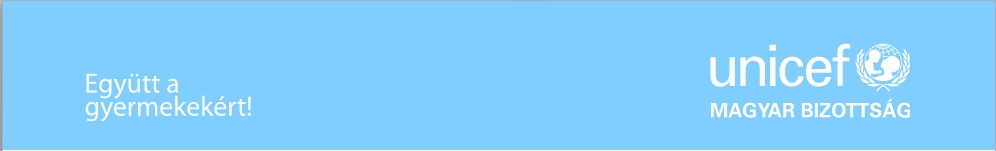 Ajánlások a média számáraMinden olyan ügy, ami gyermeket érint, különös figyelmet kíván a sajtó munkatársai részéről. A jogszabályokban előírt kötelező védelmen túl (így a képmás, hangfelvétel korlátozott felhasználási lehetőségén, kötelező szülői/gondviselői beleegyezésen), fokozott érzékenységgel kell minden ilyen esetben eljárni.Mivel az UNICEF Magyar Bizottságának „Gyermekek tapasztalatai a sportban” jelentése negatív gyermekkori élményekre vonatkozóan is tartalmaz információt, kérjük a média munkatársait, hogy munkájuk során az alábbi ajánlásokat is tartsák szem előtt: Ha gyermeket kérdeznek meg, minden esetben biztosítani kell a gyermek jogát a magánélethez való védelemre (neve, személyes adatai nyilvánosságra hozatalát el kell kerülni). Fontos szem előtt tartani, hogy az is a magánélet sérelmét jelenti, ha a gyermek beazonosíthatóvá válik (lakókörnyezete, iskolája, egyéb jellemzői alapján). Ezekben az esetekben szintén sérülhet a magánélet védelméhez való jog – akkor is, ha egyébként a gyermek arcát kitakarják, nevét nem hozzák nyilvánosságra. A gyermek „legfőbb érdekét” kell szem előtt tartani a vele készült interjú, a gyermekkel történt események bemutatása során. Annak érdekében, hogy a gyerek legfőbb érdeke érvényesülhessen: el kell kerülni azokat a kérdéseket, amelyek minősítőek vagy alkalmasak arra, hogy a gyermeket negatív színben tüntessék fel; tiszteletben kell tartani a gyermek véleményét, meggyőződését és mindent el kell követni annak érdekében, hogy a negatív élményeiről beszélő gyermeket megóvjuk az ismételt traumatizálódástól;az interjúalany gyermek kiválasztásánál szem előtt kell tartani az esélyegyenlőségi szempontokat – nem lehet a gyermekek között nemük, vallásuk, nemzetiségük, vagy egyéb szempontok alapján különbséget tenni;az interjúkészítő legyen biztos abban, hogy a gyermek szülője, gondviselője tisztában van azzal, hogy a gyermek interjúalannyá válik és hogy milyen témában mondja el véleményét;az újságírónak a gyermek számára érthető módon és nyelvezeten el kell mondania az interjú célját, és hogy mire / hogyan fogják felhasználni a gyermek által elmondottakat;a gyermek megkérdezése során biztosítani kell, hogy komfortosan érezze magát, az interjú időben ne tartson túl sokáig és lehetőség szerint kerüljék el a gyermek arcának mutatását. Ha mégis felvétel készül a gyerekről, biztosítani kell, hogy vizuális háttér illeszkedjen a gyermekhez.Kérjük a média munkatársait, hogy gyermek interjúalanyok esetén mindig bizonyosodjanak meg arról, hogy a beszélgetés, felvétel nyilvánosságra kerülése nem fogja veszélyeztetni a gyermeket (se a családjában, se közvetlen környezetében, közösségében). Ennek érdekében: el kell kerülni a gyermek olyanfajta bemutatását, ami megbélyegző lehet;a gyermek történetét megfelelő kontextusban kell bemutatni;a gyermek neve, arca nem kerülhet nyilvánosságra ha erőszak, különösen, ha szexuális vagy fizikai erőszak áldozatává vált a gyermek.